Ответы к ребусам:воскресенье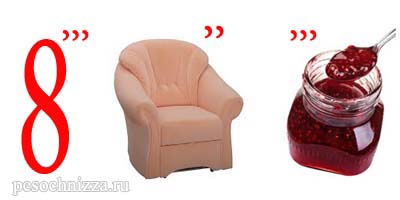 кулич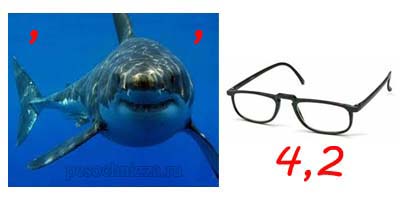 писанка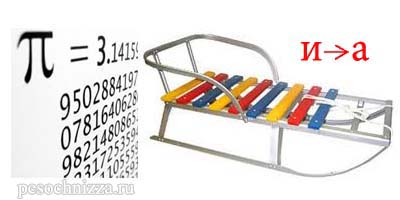 богослужение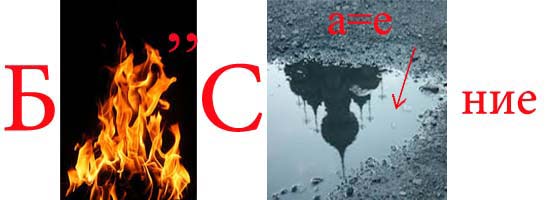 Пасха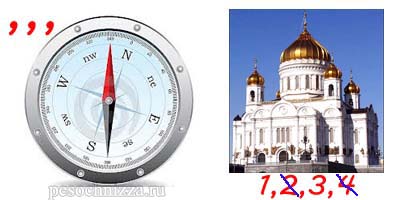 молитва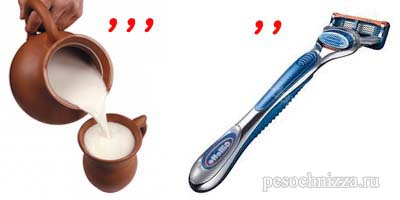  крест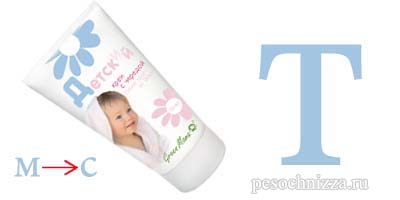  свечка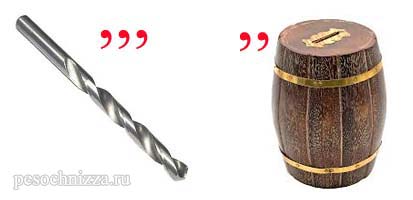 